แบบสรุปผลการดำเนินงานคุ้มครองผู้บริโภคในโรงพยาบาลส่งเสริมสุขภาพตำบล ชื่อ รพ.สต......................................................     ตำบล............................................อำเภอ............................................    จังหวัดราชบุรีลงชื่อ...................................................................ผู้รายงาน(............................................................................)ตำแหน่ง.................................................................ทะเบียนสถานประกอบการด้านผลิตภัณฑ์และบริการสุขภาพในชุมชนชื่อ รพ.สต......................................................     ตำบล............................................อำเภอ............................................    จังหวัดราชบุรีหมายเหตุ : พิกัดและรูปถ่ายหน้าร้านทำเฉพาะคลินิก,ร้านขายยา,สถานที่ผลิตอาหาร GMP,สถานที่ผลิตอาหาร primary GMPลงชื่อ...................................................................ผู้รายงาน(............................................................................)ตำแหน่ง.................................................................ทะเบียนสถานประกอบการด้านผลิตภัณฑ์และบริการสุขภาพในชุมชนชื่อ รพ.สต......................................................     ตำบล............................................อำเภอ............................................    จังหวัดราชบุรีลงชื่อ...................................................................ผู้รายงาน(............................................................................)ตำแหน่ง.................................................................แบบบันทึกการตรวจฉลากผลิตภัณฑ์สุขภาพรพ.สต..................................................  อำเภอ...............................................  จังหวัดราชบุรี                                                                 							 วันที่.........เดือน..................................พ.ศ.....................ชื่อร้าน..........................................................  ชื่อเจ้าของร้าน......................................................ที่อยู่.............................................................................เบอร์โทร.....................      อาหาร  		จำนวนที่ตรวจ........................รายการ     ฉลากถูกต้อง......................รายการ   ฉลากไม่ถูกต้อง......................รายการ      เกลือบริโภคและผลิตภัณฑ์เสริมไอโอดีน จำนวนที่ตรวจ........................รายการ     ฉลากถูกต้อง......................รายการ   ฉลากไม่ถูกต้อง......................รายการ      ยา  		จำนวนที่ตรวจ........................รายการ     ฉลากถูกต้อง......................รายการ   ฉลากไม่ถูกต้อง......................รายการ      เครื่องสำอาง  	จำนวนที่ตรวจ........................รายการ     ฉลากถูกต้อง......................รายการ   ฉลากไม่ถูกต้อง......................รายการ      วัตถุอันตราย  	จำนวนที่ตรวจ........................รายการ     ฉลากถูกต้อง......................รายการ   ฉลากไม่ถูกต้อง......................รายการหมายเหตุ : บันทึกรายละเอียดในตารางเฉพาะรายการที่ตรวจพบว่าฉลากไม่ถูกต้อง			ลงชื่อ...................................................................ผู้รายงาน(............................................................................)ตำแหน่ง.................................................................แบบบันทึกการตรวจวิเคราะห์ผลิตภัณฑ์สุขภาพด้วยชุดทดสอบเบื้องต้นรพ.สต..................................................  อำเภอ...............................................  จังหวัดราชบุรีชื่อร้าน..........................................................  ชื่อเจ้าของร้าน......................................................ที่อยู่.............................................................................เบอร์โทร.....................      อาหาร  		จำนวนที่ตรวจ........................รายการ     ตกมาตรฐาน......................รายการ      ยา  		จำนวนที่ตรวจ........................รายการ     ตกมาตรฐาน......................รายการ      เครื่องสำอาง  	จำนวนที่ตรวจ........................รายการ     ตกมาตรฐาน......................รายการหมายเหตุ : บันทึกรายละเอียดในตารางเฉพาะรายการที่ตรวจพบว่าฉลากไม่ถูกต้อง   			ลงชื่อ...................................................................ผู้รายงาน(............................................................................)ตำแหน่ง................................................................. แบบรายงานการเฝ้าระวังการโฆษณาผลิตภัณฑ์และบริการสุขภาพของโรงพยาบาลส่งเสริมสุขภาพตำบลชื่อ รพ.สต..........................................  ตำบล....................................... อำเภอ.......................................  จังหวัดราชบุรีจำนวนที่ตรวจ........................รายการ     ผ่าน......................รายการ  ไม่ผ่าน......................รายการหมายเหตุ : บันทึกรายละเอียดในตารางเฉพาะรายการที่ตรวจพบว่าฉลากไม่ถูกต้อง   			ลงชื่อ...................................................................ผู้รายงาน(............................................................................)ตำแหน่ง................................................................. แบบบันทึกการตรวจเฝ้าระวังร้านอาหารและแผงลอยจำหน่ายอาหารรพ.สต.............................  อำเภอ......................................จังหวัดราชบุรีจำนวนที่ตรวจ........................ร้าน     ผ่าน......................ร้าน  ไม่ผ่าน......................ร้านหมายเหตุ  ร้านอาหารและแผงลอยจำหน่ายอาหาร จะผ่านมาตรฐานอาหารสะอาดรสชาติอร่อยโดยได้รับป้าย Clean Food Good Test   นั้น จะต้องผ่านมาตรฐานทั้งหมด 2 ด้าน คือ  1. ด้านข้อกำหนด(ร้านอาหาร 15 ข้อ ,แผงลอย  12 ข้อ) ต้องผ่านทุกข้อ                          2. ด้านชีวภาพ  โดยใช้ชุดทดสอบ  SI-2   ต้องเก็บตัวอย่างตรวจหาเชื้อโคลิฟอร์ม แบคทีเรีย  10 ตัวอย่าง   คือ  อาหาร 5 ตัวอย่าง  , ภาชนะ 3 ตัวอย่าง  และ มือผู้ปรุง 2 อย่าง  หากมีตัวอย่างไหน ไม่ครบ เช่น อาหารไม่ครบ ก็อาจจะใช้ภาชนะทดแทน   และ 10 ตัวอย่าง จะผ่านได้ ต้อง มีผลบวก ได้เพียง 1 ตัวอย่างเท่านั้น                                                						ลงชื่อ...................................................................ผู้รายงาน(............................................................................)ตำแหน่ง.................................................................แบบบันทึกการตรวจตลาดสด น่าซื้อ ข้อมูล ณ วันที่ ……….  เดือน ............................. พ.ศ. ................รพ.สต.............................  อำเภอ......................................จังหวัดราชบุรีลงชื่อ...................................................................ผู้รายงาน(............................................................................)ตำแหน่ง................................................................ผลการดำเนินงานตลาดนัด น่าซื้อ ข้อมูล ณ วันที่.............. เดือน............................... พ.ศ. ...........................รพ.สต.............................  อำเภอ......................................จังหวัดราชบุรีลงชื่อ...................................................................ผู้รายงาน(............................................................................)ตำแหน่ง................................................................. แบบรายงานการเพิ่มองค์ความรู้ ความเข้าใจเกี่ยวกับผลิตภัณฑ์ต่าง ๆ ที่มีผลต่อสุขภาพในเรื่องการเลือกซื้อ เลือกบริโภคที่ถูกต้อง และขั้นตอนการติดตาม ตรวจสอบเฝ้าระวังตลอดจนการจัดการกับผลิตภัณฑ์ต่าง ๆ ให้แก่ กลุ่ม อสม. ครู/นักเรียน อย.น้อย กลุ่มแม่บ้าน กลุ่มเยาวชน และผู้นำชุมชน เป็นต้นชื่อ รพ.สต..........................................  ตำบล....................................... อำเภอ.......................................  จังหวัดราชบุรี                                                                                                                                               ลงชื่อ...................................................................ผู้รายงาน(............................................................................)                                                                                                                                               ตำแหน่ง.................................................................  แบบรายงานแผนงาน/โครงการที่มีกิจกรรมด้านการคุ้มครองผู้บริโภคด้านผลิตภัณฑ์และบริการสุขภาพโดยภาคีเครือข่ายในชุมชนมีส่วนร่วม ชื่อ รพ.สต..........................................  ตำบล....................................... อำเภอ.......................................  จังหวัดราชบุรีหมายเหตุ :  มีการจัดทำแผนงาน/โครงการที่มีกิจกรรมด้านการคุ้มครองผู้บริโภค(คบส.)/อาหารปลอดภัย โดยภาคีเครือข่ายในชุมชนมีส่วนร่วม (เช่น SRM, แผนสุขภาพชุมชน ฯ)                                    								ลงชื่อ...................................................................ผู้รายงาน(............................................................................)ตำแหน่ง.................................................................  แบบฟอร์มบันทึกการเก็บตัวอย่างอาหาร (Mobile  Unit  for  Food  Safety  กลุ่ม 3)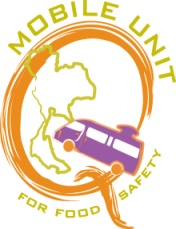 สถานที่เก็บตัวอย่าง  (ตลาดสด....,ตลาดนัด...,ร้านขายของชำตำบล...)...............................................................ตำบล................................................อำเภอ.........................................จังหวัด.........................................วันที่.............................................              ชื่อ.................................... (ผู้เก็บตัวอย่าง)                                                                                    ชื่อ.................................... (ผู้ตรวจวิเคราะห์)               (..........................................)                                                                                                                     (..........................................)              ตำแหน่ง................................                                                                                                    ตำแหน่ง................................แบบบันทึกการแจ้งข้อมูลการโฆษณาผลิตภัณฑ์สุขภาพวันที่พบโฆษณา............................................... เวลา .................. น.สื่อโฆษณาที่พบ (เลือกเพียง 1 หัวข้อ)ข้อมูลสื่อ/ข้อมูลผู้โฆษณา อินเตอร์เน็ต  เว็บไซต์............................................(ระบุ url)  อีเมลล์............................................. โทรทัศน์ 	ช่อง........................................................ เวลาที่เผยแพร่...........................................................		รายการ.................................................. ผู้ดำเนินรายการ........................................................ วิทยุ คลื่นความถี่....................สถานี............................ เวลาที่เผยแพร่....................................................            รายการ.............................ผู้ดำเนินรายการ........................................จังหวัดที่พบ.................................. สื่อสิ่งพิมพ์	 หนังสือพิมพ์	 นิตยสาร	 หนังสืออื่นๆ         ชื่อสื่อสิ่งพิมพ์........................................................ระบุวันที่ ฉบับที่และหน้า….........................................         คอลัมน์.....................................................................................................................................................		           ใบปลิว/แผ่นพับ  แค็ตตาล็อก  สถานที่พบ....................................................... สื่ออื่นๆ โปรดระบุรายละเอียด.................................................................................................................หลักฐานที่ท่านแนบมาพร้อมนี้ได้แก่.....................................................................................................................ข้อมูลผลิตภัณฑ์ชื่อผลิตภัณฑ์............................................................ ผู้ผลิต/ผู้จัดจำหน่าย............................................................ที่อยู่/การติดต่อผู้ผลิต/ผู้จัดจำหน่าย.....................................................................................................................ข้อความโฆษณาหรือรายละเอียดเกี่ยวกับความผิดที่สงสัย................................................................................................................................................................................................................................................................................................................................................................................................................................................................................................................................................................................................................................................................................................................................................................................................................................................................................................................................................................................................................................................................................................................................................................................................................................................................................................................................................................................................................................................ลงชื่อ.......................................................วันที่........................................................หมายเหตุ : ความผิดที่สงสัย ได้แก่ เนื้อหาไม่ตรงตามชนิดของผลิตภัณฑ์ เช่น อาหาร เครื่องสำอาง ไม่สามารถกล่าวอ้างว่าวินิจฉัย บำบัด บรรเทา รักษาหรือป้องกันโรคหรือความเจ็บป่วยได้โอ้อวด  คือ ข้อความที่เป็นเท็จหรือเกินความจริง  ทำให้เกิดความเข้าใจผิดในสาระสำคัญเกี่ยวกับสินค้าหรือบริการ แบบบันทึกแจ้งปัญหาเลขรับเรื่องแจ้งปัญหา………..….…/…………..……วันที่……….…เดือน…………………..…………..พ.ศ………..……..วิธีการ (  ) โทรศัพท์ (  ) มาด้วยตนเอง (  ) หนังสือแจ้งปัญหา………ฉบับ (  ) อื่นๆ…………….…….……หลักฐานประกอบ  ( ) ไม่มี	(  ) มี ได้แก่ (  ) สำเนาบัตรประจำตัว/ทะเบียนบ้าน (  ) อื่นๆ.........................................................................................................................................................เงื่อนไข  (   ) ไม่ต้องการให้แจ้งผลกลับ	 (  ) ต้องการให้แจ้งผลกลับที่…………….…………………………………….……………………………………………………………………………………………...............................................................ชื่อ-สกุลผู้แจ้งปัญหา…………………….……..……………………….อายุ………….…ปี ที่อยู่เลขที่………...…หมู่ที่…………ถนน……………………………….…ตำบล……….……….…….…อำเภอ………..…………….จังหวัด………...…………………โทรศัพท์…………………………….………ชื่อผู้เสียหาย…………………….……………อายุ……ปี ที่อยู่........................................... โทรศัพท์…………เรื่องที่แจ้งปัญหาคำแนะนำสำหรับผู้แจ้งปัญหา (  ) หยุดบริโภค  ( ) คืนสินค้า  (  ) แจ้งผู้ประกอบการโดยตรง                                       (  ) แจ้งความดำเนินคดี…………………………………………………………………..……   ลงชื่อ……………………..…………….ผู้แจ้งปัญหา                 ลงชื่อ……………………………….ผู้รับเรื่องแจ้งปัญหา       (…………………….………….……….)                              (…………………………………………….)การดำเนินงานคุ้มครองผู้บริโภคด้านผลิตภัณฑ์สุขภาพรายละเอียดใส่เครื่องหมาย  ข้อมูลที่มีลงในช่อง รายละเอียดใส่เครื่องหมาย  ข้อมูลที่มีลงในช่อง 1. รวบรวม และจัดทำฐานข้อมูลที่สำคัญในพื้นที่ชุมชน เช่น สถานที่จำหน่าย สถานที่ผลิต ร้านค้า รถเร่ ตลาดนัด ตลาดคลองถม เพื่อใช้เป็นข้อมูล ในการตรวจสอบและเฝ้าระวังผลิตภัณฑ์สุขภาพในชุมชน สถานที่ผลิตอาหาร จำนวน..........แห่ง         สถานที่ผลิตเครื่องสำอาง จำนวน........แห่ง    ร้านค้า/ร้านชำ จำนวน........แห่ง                       ร้านอาหาร จำนวน........แห่ง ตลาดสด จำนวน........แห่ง  คลินิก จำนวน........แห่ง  สถานที่ผลิตอาหาร primary GMP จำนวน........แห่ง                  ร้านขายยา  จำนวน........แห่ง                  ตู้น้ำหยอดเหรียญ จำนวน........แห่ง          แผงลอย จำนวน........แห่ง                    ตลาดนัด จำนวน........แห่ง                    สปา/นวดเพื่อสุขภาพ จำนวน........แห่ง   1. รวบรวม และจัดทำฐานข้อมูลที่สำคัญในพื้นที่ชุมชน เช่น สถานที่จำหน่าย สถานที่ผลิต ร้านค้า รถเร่ ตลาดนัด ตลาดคลองถม เพื่อใช้เป็นข้อมูล ในการตรวจสอบและเฝ้าระวังผลิตภัณฑ์สุขภาพในชุมชน ภาคีเครือข่าย (กลุ่ม ชมรม สื่อฯ) จำนวน........แห่ง ภาคีเครือข่าย (กลุ่ม ชมรม สื่อฯ) จำนวน........แห่ง2. ตรวจสอบฉลาก การแสดงสรรพคุณบนฉลาก ลักษณะทางกายภาพของผลิตภัณฑ์ (สีและกลิ่น) ตลอดจนความเหมาะสมของบรรจุภัณฑ์ และการเก็บรักษา เกลือบริโภคและผลิตภัณฑ์เสริมไอโอดีน  ตรวจ...............รายการ  ไม่ถูกต้อง................รายการ    อาหาร  ตรวจ..........รายการ  ไม่ถูกต้อง...........รายการ        ยา  ตรวจ............รายการ  ไม่ถูกต้อง............รายการ    เครื่องสำอาง ตรวจ.........รายการ  ไม่ถูกต้อง...........รายการ   วัตถุอันตราย ตรวจ........รายการ  ไม่ถูกต้อง..........รายการ    เกลือบริโภคและผลิตภัณฑ์เสริมไอโอดีน  ตรวจ...............รายการ  ไม่ถูกต้อง................รายการ    อาหาร  ตรวจ..........รายการ  ไม่ถูกต้อง...........รายการ        ยา  ตรวจ............รายการ  ไม่ถูกต้อง............รายการ    เครื่องสำอาง ตรวจ.........รายการ  ไม่ถูกต้อง...........รายการ   วัตถุอันตราย ตรวจ........รายการ  ไม่ถูกต้อง..........รายการ   3. ตรวจวิเคราะห์ผลิตภัณฑ์สุขภาพด้วยชุดทดสอบเบื้องต้น อาหาร  ตรวจ............รายการ  ตกมาตรฐาน.............รายการ  ยา  ตรวจ........รายการ  ตกมาตรฐาน............รายการ      เครื่องสำอาง ตรวจ..............รายการ  ตกมาตรฐาน............รายการ การสุ่มตรวจคุณภาพเกลือบริโภคเสริมไอโอดีน โดยใช้ I Kit  ตรวจ.........รายการ   ไม่ผ่าน...........รายการ อาหาร  ตรวจ............รายการ  ตกมาตรฐาน.............รายการ  ยา  ตรวจ........รายการ  ตกมาตรฐาน............รายการ      เครื่องสำอาง ตรวจ..............รายการ  ตกมาตรฐาน............รายการ การสุ่มตรวจคุณภาพเกลือบริโภคเสริมไอโอดีน โดยใช้ I Kit  ตรวจ.........รายการ   ไม่ผ่าน...........รายการ4.การตรวจสถานประกอบการตามเกณฑ์มาตรฐาน                   บันทึกตู้น้ำดื่มหยอดเหรียญ ตรวจ.........รายการ   ไม่ผ่าน..............รายการ ตรวจสถานที่ผลิตอาหาร primary GMP  ตรวจ.........รายการ   ไม่ผ่าน..............รายการ ตรวจแผงลอยจำหน่ายอาหาร  ตรวจ.........รายการ   ไม่ผ่าน..............รายการ ตรวจร้านอาหาร ตรวจ.........รายการ  ไม่ผ่าน..............รายการ ตลาดสด  ตรวจ.........รายการ  ไม่ผ่าน..............รายการ ตลาดนัด ตรวจ.........รายการ  ไม่ผ่าน..............รายการ โรงอาหารในโรงเรียนและศูนย์เด็กเล็ก ตรวจ.........รายการ  ไม่ผ่าน..............รายการ บันทึกตู้น้ำดื่มหยอดเหรียญ ตรวจ.........รายการ   ไม่ผ่าน..............รายการ ตรวจสถานที่ผลิตอาหาร primary GMP  ตรวจ.........รายการ   ไม่ผ่าน..............รายการ ตรวจแผงลอยจำหน่ายอาหาร  ตรวจ.........รายการ   ไม่ผ่าน..............รายการ ตรวจร้านอาหาร ตรวจ.........รายการ  ไม่ผ่าน..............รายการ ตลาดสด  ตรวจ.........รายการ  ไม่ผ่าน..............รายการ ตลาดนัด ตรวจ.........รายการ  ไม่ผ่าน..............รายการ โรงอาหารในโรงเรียนและศูนย์เด็กเล็ก ตรวจ.........รายการ  ไม่ผ่าน..............รายการการดำเนินงานคุ้มครองผู้บริโภคด้านผลิตภัณฑ์สุขภาพรายละเอียดใส่เครื่องหมาย  ข้อมูลที่มีลงในช่อง รายละเอียดใส่เครื่องหมาย  ข้อมูลที่มีลงในช่อง 5. เฝ้าระวังการโฆษณาผลิตภัณฑ์สุขภาพที่มีข้อความบ่งบอกถึงความโอ้อวดเกินจริง และอาจเกิดอันตราย ตามเคเบิ้ลทีวี วิทยุชุมชน หนังสือพิมพ์ วารสาร แผ่นพับ และโบว์ชัวตรวจทั้งหมด.............รายการ  ไม่ผ่าน.............รายการตรวจทั้งหมด.............รายการ  ไม่ผ่าน.............รายการ5. เฝ้าระวังการโฆษณาผลิตภัณฑ์สุขภาพที่มีข้อความบ่งบอกถึงความโอ้อวดเกินจริง และอาจเกิดอันตราย ตามเคเบิ้ลทีวี วิทยุชุมชน หนังสือพิมพ์ วารสาร แผ่นพับ และโบว์ชัว อาหาร  ตรวจ..........รายการ  ไม่ผ่าน..........รายการ ยา  ตรวจ.............รายการ  ไม่ผ่าน.............รายการ เครื่องสำอาง ตรวจ..........รายการ  ไม่ผ่าน.........รายการ วัตถุอันตราย ตรวจ..........รายการ  ไม่ผ่าน........รายการ เครื่องมือแพทย์  ตรวจ......รายการ  ไม่ผ่าน.......รายการ คลินิก ตรวจ..........รายการ  ไม่ผ่าน.........รายการ5. เฝ้าระวังการโฆษณาผลิตภัณฑ์สุขภาพที่มีข้อความบ่งบอกถึงความโอ้อวดเกินจริง และอาจเกิดอันตราย ตามเคเบิ้ลทีวี วิทยุชุมชน หนังสือพิมพ์ วารสาร แผ่นพับ และโบว์ชัว สปา/นวดเพื่อสุขภาพ ตรวจ........รายการ  ไม่ผ่าน.........รายการ สปา/นวดเพื่อสุขภาพ ตรวจ........รายการ  ไม่ผ่าน.........รายการ6. เพิ่มองค์ความรู้ ความเข้าใจเกี่ยวกับผลิตภัณฑ์ต่าง ๆ ที่มีผลต่อสุขภาพในเรื่องการเลือกซื้อ เลือกบริโภคที่ถูกต้อง และขั้นตอนการติดตาม ตรวจสอบเฝ้าระวัง ตลอดจนการจัดการกับผลิตภัณฑ์ต่าง ๆ ให้แก่ กลุ่ม อสม. ครู/นักเรียน อย.น้อย กลุ่มแม่บ้าน กลุ่มเยาวชน และผู้นำชุมชน เป็นต้นจำนวน........................กิจกรรมชื่อกิจกรรม............................................................................................................................................................ชื่อกิจกรรม............................................................................................................................................................ชื่อกิจกรรม............................................................................................................................................................ชื่อกิจกรรม............................................................................................................................................................จำนวน........................กิจกรรมชื่อกิจกรรม............................................................................................................................................................ชื่อกิจกรรม............................................................................................................................................................ชื่อกิจกรรม............................................................................................................................................................ชื่อกิจกรรม............................................................................................................................................................7.มีการจัดทำแผน/โครงการที่มีกิจกรรมด้านการคุ้มครองผู้บริโภค(คบส.)/อาหารปลอดภัย โดยภาคีเครือข่ายในชุมชนมีส่วนร่วม (เช่น SRM, แผนสุขภาพชุมชน ฯ)มีแผน/กิจกรรม/โครงการ จำนวน.........................แผน/กิจกรรม/โครงการ งานคุ้มครองผู้บริโภค  จำนวน.........................แผน/กิจกรรม/โครงการ อาหารปลอดภัย       จำนวน.........................แผน/กิจกรรม/โครงการ RDU (การส่งเสริมการใช้ยาอย่างสมเหตุผล จำนวน.........................แผน/กิจกรรม/โครงการมีแผน/กิจกรรม/โครงการ จำนวน.........................แผน/กิจกรรม/โครงการ งานคุ้มครองผู้บริโภค  จำนวน.........................แผน/กิจกรรม/โครงการ อาหารปลอดภัย       จำนวน.........................แผน/กิจกรรม/โครงการ RDU (การส่งเสริมการใช้ยาอย่างสมเหตุผล จำนวน.........................แผน/กิจกรรม/โครงการ8. การรับเรื่องร้องเรียน/รับแจ้งปัญหาจำนวนรับเรื่องร้องเรียน/รับแจ้งปัญหา........................เรื่อง  จำนวนที่สามารถดำเนินการได้เอง .........เรื่อง  จำนวนเรื่องร้องเรียนที่ส่งต่อหน่วยงานที่เกี่ยวข้อง ....................เรื่อง อาหาร  .........เรื่อง                       ยา  .........เรื่อง        วัตถุอันตราย.........เรื่อง                เครื่องสำอาง .........เรื่อง เครื่องมือแพทย์  .........เรื่อง       คลินิก .........เรื่อง    สปา/นวดเพื่อสุขภาพ .........เรื่องจำนวนรับเรื่องร้องเรียน/รับแจ้งปัญหา........................เรื่อง  จำนวนที่สามารถดำเนินการได้เอง .........เรื่อง  จำนวนเรื่องร้องเรียนที่ส่งต่อหน่วยงานที่เกี่ยวข้อง ....................เรื่อง อาหาร  .........เรื่อง                       ยา  .........เรื่อง        วัตถุอันตราย.........เรื่อง                เครื่องสำอาง .........เรื่อง เครื่องมือแพทย์  .........เรื่อง       คลินิก .........เรื่อง    สปา/นวดเพื่อสุขภาพ .........เรื่อง ทะเบียนสถานที่ผลิตอาหาร/สถานที่ผลิตเครื่องสำอาง/ร้านขายยา     ทะเบียนสถานที่จำหน่าย(ร้านค้า/ร้านชำ)/ตู้น้ำหยอดเหรียญ ทะเบียนสถานที่ผลิตอาหาร primary GMP ทะเบียนร้านอาหาร/แผงลอย/ตลาดสด/ตลาดนัด ทะเบียนคลินิก/สปา/นวดเพื่อสุขภาพ ทะเบียนภาคีเครือข่าย (กลุ่ม ชมรม สื่อฯ)ลำดับที่ชื่อ - สกุล เจ้าของร้าน/กลุ่ม ชมรม สื่อฯชื่อร้าน/กลุ่ม ชมรม สื่อฯเบอร์โทร / มือถือที่อยู่เวลาทำการพิกัดรูปถ่ายหน้าร้าน ทะเบียนตลาดสด/ตลาดนัด ทะเบียนตลาดสด/ตลาดนัด ทะเบียนตลาดสด/ตลาดนัด ทะเบียนตลาดสด/ตลาดนัด ทะเบียนตลาดสด/ตลาดนัดลำดับที่ชื่อตลาดที่ตั้งชื่อ - สกุล เจ้าของตลาดชื่อ - สกุล เจ้าของตลาดที่อยู่เจ้าของตลาดเบอร์โทร / มือถือวัน เวลา จำหน่ายลำดับที่ชื่อผลิตภัณฑ์รูปผลิตภัณฑ์ประเภทผลิตภัณฑ์รายละเอียดที่ไม่ถูกต้องรายละเอียดที่มีเพื่อการสืบค้นข้อมูลรายละเอียดที่มีเพื่อการสืบค้นข้อมูลลำดับที่ชื่อผลิตภัณฑ์รูปผลิตภัณฑ์ประเภทผลิตภัณฑ์รายละเอียดที่ไม่ถูกต้องชื่อ/ที่อยู่ผู้ผลิต (กรณีไม่แสดงชื่อที่อยู่ให้สอบถามแหล่งที่มา)เลข อย./เลขที่รับแจ้ง /ทะเบียนยา (ถ้ามี) อาหาร เกลือบริโภคและผลิตภัณฑ์เสริมไอโอดีน ยา เครื่องสำอาง วัตถุอันตราย อาหาร เกลือบริโภคและผลิตภัณฑ์เสริมไอโอดีน ยา เครื่องสำอาง วัตถุอันตรายลำดับที่ชื่อผลิตภัณฑ์ประเภทผลิตภัณฑ์ตกมาตรฐานรายละเอียดที่มีเพื่อการสืบค้นข้อมูลรายละเอียดที่มีเพื่อการสืบค้นข้อมูลลำดับที่ชื่อผลิตภัณฑ์ประเภทผลิตภัณฑ์ตกมาตรฐานชื่อ/ที่อยู่ผู้ผลิต (กรณีไม่แสดงชื่อที่อยู่ให้สอบถามแหล่งที่มา)เลข อย./เลขที่รับแจ้ง /ทะเบียนยา (ถ้ามี)1.  ยา สเตียรอยด์1. เครื่องสำอาง ปรอทแอมโมเนีย  กรดวิตามินเอ  ไฮโดรควิโนน1.  อาหาร บอแรกซ์     ฟอร์มาลีน  สารฟอกขาว ยาฆ่าแมลง  ซาลิซิลิค     น้ำมันทอดซ้ำ SI2           2.  ยา สเตียรอยด์2. เครื่องสำอาง ปรอทแอมโมเนีย  กรดวิตามินเอ  ไฮโดรควิโนน2.  อาหาร บอแรกซ์     ฟอร์มาลีน  สารฟอกขาว ยาฆ่าแมลง  ซาลิซิลิค     น้ำมันทอดซ้ำ SI2           ลำดับที่ประเภทผลิตภัณฑ์/สถานบริการสุขภาพสื่อโฆษณาสื่อโฆษณาสื่อโฆษณาสื่อโฆษณาวันที่ - เวลา /ฉบับที่ภาพหรือข้อความโฆษณาที่อาจเป็นการฝ่าฝืนกฎหมาย/URLลำดับที่ประเภทผลิตภัณฑ์/สถานบริการสุขภาพสื่อโฆษณา/สื่อที่ตรวจสอบชื่อยี่ห้อผลิตภัณฑ์/ชื่อสถานประกอบการเจ้าของ / บรรณาธิการที่อยู่/เบอร์โทร.ที่สามารถติดต่อได้วันที่ - เวลา /ฉบับที่ภาพหรือข้อความโฆษณาที่อาจเป็นการฝ่าฝืนกฎหมาย/URL อาหาร   ยา   วัตถุอันตราย เครื่องสำอาง เครื่องมือแพทย์   คลินิก สปา/นวดเพื่อสุขภาพ□ เคเบิ้ลทีวี□ วิทยุชุมชน□ หนังสือพิมพ์□ วารสาร□ แผ่นพับ/โบชัวร์□ สื่อออนไลน์ อาหาร   ยา   วัตถุอันตราย เครื่องสำอาง เครื่องมือแพทย์   คลินิก สปา/นวดเพื่อสุขภาพ□ เคเบิ้ลทีวี□ วิทยุชุมชน□ หนังสือพิมพ์□ วารสาร□ แผ่นพับ/โบชัวร์□ สื่อออนไลน์ อาหาร   ยา   วัตถุอันตราย เครื่องสำอาง เครื่องมือแพทย์   คลินิก สปา/นวดเพื่อสุขภาพ□ เคเบิ้ลทีวี□ วิทยุชุมชน□ หนังสือพิมพ์□ วารสาร□ แผ่นพับ/โบชัวร์□ สื่อออนไลน์ อาหาร   ยา   วัตถุอันตราย เครื่องสำอาง เครื่องมือแพทย์   คลินิก สปา/นวดเพื่อสุขภาพ□ เคเบิ้ลทีวี□ วิทยุชุมชน□ หนังสือพิมพ์□ วารสาร□ แผ่นพับ/โบชัวร์□ สื่อออนไลน์ อาหาร   ยา   วัตถุอันตราย เครื่องสำอาง เครื่องมือแพทย์   คลินิก สปา/นวดเพื่อสุขภาพ□ เคเบิ้ลทีวี□ วิทยุชุมชน□ หนังสือพิมพ์□ วารสาร□ แผ่นพับ/โบชัวร์□ สื่อออนไลน์ อาหาร   ยา   วัตถุอันตราย เครื่องสำอาง เครื่องมือแพทย์   คลินิก สปา/นวดเพื่อสุขภาพ□ เคเบิ้ลทีวี□ วิทยุชุมชน□ หนังสือพิมพ์□ วารสาร□ แผ่นพับ/โบชัวร์□ สื่อออนไลน์ อาหาร   ยา   วัตถุอันตราย เครื่องสำอาง เครื่องมือแพทย์   คลินิก สปา/นวดเพื่อสุขภาพ□ เคเบิ้ลทีวี□ วิทยุชุมชน□ หนังสือพิมพ์□ วารสาร□ แผ่นพับ/โบชัวร์□ สื่อออนไลน์ อาหาร   ยา   วัตถุอันตราย เครื่องสำอาง เครื่องมือแพทย์   คลินิก สปา/นวดเพื่อสุขภาพ□ เคเบิ้ลทีวี□ วิทยุชุมชน□ หนังสือพิมพ์□ วารสาร□ แผ่นพับ/โบชัวร์□ สื่อออนไลน์ อาหาร   ยา   วัตถุอันตราย เครื่องสำอาง เครื่องมือแพทย์   คลินิก สปา/นวดเพื่อสุขภาพ□ เคเบิ้ลทีวี□ วิทยุชุมชน□ หนังสือพิมพ์□ วารสาร□ แผ่นพับ/โบชัวร์□ สื่อออนไลน์ อาหาร   ยา   วัตถุอันตราย เครื่องสำอาง เครื่องมือแพทย์   คลินิก สปา/นวดเพื่อสุขภาพ□ เคเบิ้ลทีวี□ วิทยุชุมชน□ หนังสือพิมพ์□ วารสาร□ แผ่นพับ/โบชัวร์□ สื่อออนไลน์ชื่อร้าน/แผงลอยชื่อเจ้าของผู้ประกอบการประเภทอาหาร  ที่จำหน่ายการตรวจตามข้อกำหนดการตรวจตามข้อกำหนดการตรวจ SI – ๒การตรวจ SI – ๒การตรวจ SI – ๒การตรวจ SI – ๒สรุปผลการผ่านเกณฑ์ CFGTชื่อร้าน/แผงลอยชื่อเจ้าของผู้ประกอบการประเภทอาหาร  ที่จำหน่ายผลข้อที่        ไม่ผ่านจำนวนสุ่มตัวอย่างผลบวกตัวอย่างตัวอย่างที่มีผลบวกผลสรุปผลการผ่านเกณฑ์ CFGTชื่อตลาดเกณฑ์ตลาดสดน่าซื้อเกณฑ์ตลาดสดน่าซื้อเกณฑ์ตลาดสดน่าซื้อเกณฑ์ตลาดสดน่าซื้อเกณฑ์ตลาดสดน่าซื้อเกณฑ์ตลาดสดน่าซื้อเกณฑ์ตลาดสดน่าซื้อเกณฑ์ตลาดสดน่าซื้อเกณฑ์ตลาดสดน่าซื้อเกณฑ์ตลาดสดน่าซื้อชื่อตลาดโครงสร้างสุขาภิบาลโครงสร้างสุขาภิบาลความปลอดภัยด้านอาหารความปลอดภัยด้านอาหารด้านการคุ้มครองผู้บริโภคด้านการคุ้มครองผู้บริโภคด้านการคุ้มครองผู้บริโภคด้านการคุ้มครองผู้บริโภคด้านการคุ้มครองผู้บริโภคด้านการคุ้มครองผู้บริโภคชื่อตลาด17 ข้อ (ดี)35 ข้อ       (ดีมาก)ตรวจสารปนเปื้อน (ตย)ตรวจสารปนเปื้อน (ตย)ป้ายให้ความรู้ป้ายให้ความรู้ชมรมตลาดสดชมรมตลาดสดตาชั่งกลางตาชั่งกลางชื่อตลาด17 ข้อ (ดี)35 ข้อ       (ดีมาก)ตรวจพบมีไม่มีมีไม่มีมีไม่มีชื่อตลาดเกณฑ์ตลาดนัด น่าซื้อเกณฑ์ตลาดนัด น่าซื้อเกณฑ์ตลาดนัด น่าซื้อเกณฑ์ตลาดนัด น่าซื้อหมายเหตุชื่อตลาดไม่ผ่านเกณฑ์ผ่านเกณฑ์ระดับพื้นฐาน(ข้อ 1-10)ผ่านเกณฑ์ระดับดี(ข้อ 1-15)ผ่านเกณฑ์ระดับดีมาก(ข้อ 1-20)หมายเหตุลำดับที่รายละเอียดกิจกรรมชื่อกิจกรรมชื่อกิจกรรมชื่อกิจกรรมชื่อกิจกรรมลำดับที่ชื่อแผนสุขภาพชุมชนและปีงบประมาณชื่อกิจกรรม / โครงการที่บรรจุในแผนสุขภาพชุมชนชื่อกิจกรรม / โครงการที่บรรจุในแผนสุขภาพชุมชนชื่อกิจกรรม / โครงการที่บรรจุในแผนสุขภาพชุมชนชื่อผู้ดำเนินการ /หน่วยงานที่รับผิดชอบหมายเหตุลำดับที่ชื่อแผนสุขภาพชุมชนและปีงบประมาณงาน คบส.อาหารปลอดภัยการส่งเสริมการใช้ยาอย่างสมเหตุผลชื่อผู้ดำเนินการ /หน่วยงานที่รับผิดชอบหมายเหตุลำดับชื่อ-นามสกุลผู้จำหน่ายตัวอย่างแหล่งที่รับซื้อ/แหล่งที่มาสารที่ตรวจผลการตรวจ ยาฆ่าแมลง     บอแรกซ์           กันรา (กรดซาลิซิลิค)  ฟอกขาว        ฟอร์มาลิน         สารเร่งเนื้อแดง สีผสมอาหาร   กรดแร่อิสระ       อื่น ๆ........................... พบ               ไม่พบ พบปลอดภัย    พบอันตราย ยาฆ่าแมลง     บอแรกซ์           กันรา (กรดซาลิซิลิค)  ฟอกขาว        ฟอร์มาลิน         สารเร่งเนื้อแดง สีผสมอาหาร   กรดแร่อิสระ       อื่น ๆ........................... พบ               ไม่พบ พบปลอดภัย    พบอันตราย ยาฆ่าแมลง     บอแรกซ์           กันรา (กรดซาลิซิลิค)  ฟอกขาว        ฟอร์มาลิน         สารเร่งเนื้อแดง สีผสมอาหาร   กรดแร่อิสระ       อื่น ๆ........................... พบ               ไม่พบ พบปลอดภัย    พบอันตราย ยาฆ่าแมลง     บอแรกซ์           กันรา (กรดซาลิซิลิค)  ฟอกขาว        ฟอร์มาลิน         สารเร่งเนื้อแดง สีผสมอาหาร   กรดแร่อิสระ       อื่น ๆ........................... พบ               ไม่พบ พบปลอดภัย    พบอันตราย ยาฆ่าแมลง     บอแรกซ์           กันรา (กรดซาลิซิลิค)  ฟอกขาว        ฟอร์มาลิน         สารเร่งเนื้อแดง สีผสมอาหาร   กรดแร่อิสระ       อื่น ๆ........................... พบ               ไม่พบ พบปลอดภัย    พบอันตราย ยาฆ่าแมลง     บอแรกซ์           กันรา (กรดซาลิซิลิค)  ฟอกขาว        ฟอร์มาลิน         สารเร่งเนื้อแดง สีผสมอาหาร   กรดแร่อิสระ       อื่น ๆ........................... พบ               ไม่พบ พบปลอดภัย    พบอันตราย ยาฆ่าแมลง     บอแรกซ์           กันรา (กรดซาลิซิลิค)  ฟอกขาว        ฟอร์มาลิน         สารเร่งเนื้อแดง สีผสมอาหาร   กรดแร่อิสระ       อื่น ๆ........................... พบ               ไม่พบ พบปลอดภัย    พบอันตรายปัญหาสถานที่ผลิต/จำหน่าย/สถานบริการสุขภาพชื่อผู้ผลิต/จำหน่าย,ผู้ให้บริการ……………………….………..……………..…ชื่อสถานประกอบการ……………………………………..………………….…....ที่ตั้งเลขที่………….…หมู่ที่…….…ถนน…….……………ตำบล…………..….. อำเภอ…………………จังหวัด…………….………โทรศัพท์……………....….…ปัญหาผลิตภัณฑ์สุขภาพผลิตภัณฑ์สาเหตุ ...............................ยี่ห้อ....................................เลขทะเบียน/เลขสารบบ (ถ้ามี)....................................................ชื่อ ที่อยู่ ผู้ผลิต..................................................................................................................................................................................(  ) เถื่อน/ ไม่มีใบอนุญาตผลิต นำเข้า ขาย ประกอบกิจการ(  ) ทำผิดประเภทใบอนุญาต...........................................................(  ) การให้บริการ ............................................................................(  ) โฆษณา.......................................................................................(  ) ระบุ............................................................................................(  ) หมดอายุ /ปลอม /มีสารห้ามใช้………………………………(  ) ไม่มีเลขทะเบียน/ เลขไม่ถูกต้อง……………..………………(  ) ได้รับอันตรายจากการใช้ ทั้งๆ ที่ทำตามวิธีใช้ หรือข้อระวัง(  ) พบโฆษณาโอ้อวด หลอกลวง เกี่ยวกับผลิตภัณฑ์สุขภาพ(  ) ไม่แสดงฉลากภาษาไทย ฉลากไม่ครบถ้วนระบุ วัน เดือน ปี ที่พบ/เกิดเหตุ  ที่ตั้ง/สภาพแวดล้อมสถานที่ เลขอนุญาต พฤติการณ์/รูปแบบบริการที่พบ            ผลิตภัณฑ์ ข้อมูลฉลาก เลขอนุญาต วันเดือนปีผลิต-หมดอายุ สี กลิ่น รส  การเก็บรักษาที่ไหน ถูกวิธีหรือไม่  มีตัวอย่างหรือไม่ ใครพบปัญหา วันเวลาที่พบ เจอโฆษณาที่ไหน คลื่นวิทยุ/ทีวีช่องไหน เวลากี่โมง รายการชื่ออะไร ใครเป็นคนพูด อัดไว้หรือไม่ มีตัวอย่างเอกสารหรือไม่)……………………………………………………………………………………………………………………..……………………………………………………………………………………………………………………………………………………………………..………………………………………………………………………………………………………………………………………………………………………..………………………………………………………………………………………………………………………………………………………………………..………………………………………………………………………………………………………………………………………………………………………..………………………………………………………………………………………………………………………………………………………………………..………………………………………………………………………………………………………………………………………………………………………..……………………………………………………ระบุ วัน เดือน ปี ที่พบ/เกิดเหตุ  ที่ตั้ง/สภาพแวดล้อมสถานที่ เลขอนุญาต พฤติการณ์/รูปแบบบริการที่พบ            ผลิตภัณฑ์ ข้อมูลฉลาก เลขอนุญาต วันเดือนปีผลิต-หมดอายุ สี กลิ่น รส  การเก็บรักษาที่ไหน ถูกวิธีหรือไม่  มีตัวอย่างหรือไม่ ใครพบปัญหา วันเวลาที่พบ เจอโฆษณาที่ไหน คลื่นวิทยุ/ทีวีช่องไหน เวลากี่โมง รายการชื่ออะไร ใครเป็นคนพูด อัดไว้หรือไม่ มีตัวอย่างเอกสารหรือไม่)……………………………………………………………………………………………………………………..……………………………………………………………………………………………………………………………………………………………………..………………………………………………………………………………………………………………………………………………………………………..………………………………………………………………………………………………………………………………………………………………………..………………………………………………………………………………………………………………………………………………………………………..………………………………………………………………………………………………………………………………………………………………………..………………………………………………………………………………………………………………………………………………………………………..……………………………………………………